Anti-bullying AmbassadorsOur mission is to have NO bullying in our school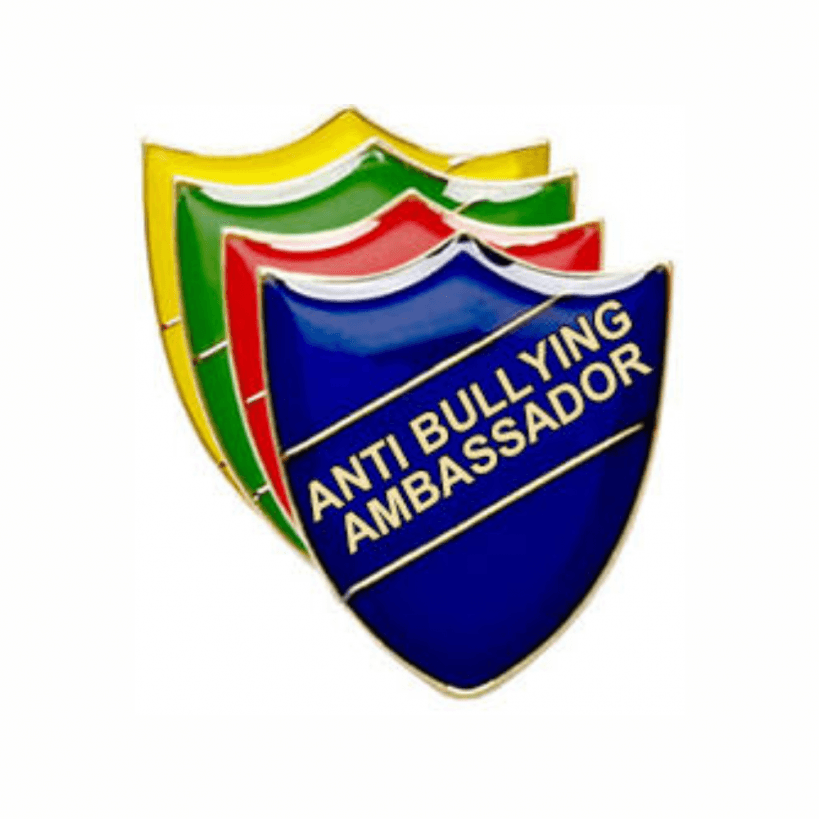 Our job is to:Report bullying to Mrs Clarke or another adult Support children who have been bulliedPrevent physical and emotional bullyingEncourage tolerance, fairness and kindnessRota for outside duties (one week at a time)Rota for assembliesGroupWeek beginningGroup 120th MarchGroup 2 27th MarchGroup 33rd AprilGroup 424th AprilGroup 11st MayGroup 28th MayGroup 315th MayGroup 422nd MayGroup 15th JuneGroup 212th JuneGroup 319th JuneGroup 426th JuneGroup 13rd JulyGroup 210th JulyGroup 4Monday 15th MayGroup 3Monday 26th JuneGroup 2Monday 11th SeptemberGroup 1Monday  27th November 